APPLICATION FOR POST-SECONDARY BURSARY The Greater Moncton Women’s Progress Club is a chapter of the Canadian Progress Club, a national organization made up of charitable-minded people with the goal of helping in the advancement of the communities in which we live. Our Mission is to serve our community by contributing to the empowerment of women and the resiliency of children.The Greater Moncton Women’s Progress Club is pleased to offer a $1000.00 bursary to a female with financial need, who is actively pursuing an education at an accredited institution for the 2023-2024 academic year. The deadline for applications is May 26, 2023.The successful candidate will be announced by June 16, 2023 on our website: https://cpcmonctonwomen.ca/Sincerely yours, 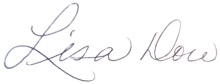 Lisa Dow, President Canadian Progress Club Greater Moncton Women Eligibility: 1) Female student attending or planning to attend an accredited Post-Secondary Institution 2) Resident of the Greater Moncton Community Application Guidelines:Complete the application form in its entiretyAttach a copy of your most recent transcriptAttach two (2) reference letters from a teacher, school administrator, guidance counselor or                                                              Community member who are not relatives           Attach a copy of your acceptance letter for the academic yearPlease send applications to: Email: giving@cpcmonctonwomen.caMail: Attention: Ways and Means Committee          Greater Moncton Women’s Progress Club           P.O. Box 354 
          Moncton, NB E1C 8L4APPLICATION FOR POST-SECONDARY BURSARY 
Please complete this application in its entirety. Only fully completed applications will be considered. A. Personal InformationLast Name 	First Name Street	     
City	               Postal Code 
Phone	    Email	 Current High School B. Institution Information Name of Post-Secondary Institution you will be attending      Full-time Enrollment (8 months)    Part-time Enrollment (4 months) Program enrolled in       Major area of study  What year of studies will you be enrolled in? (i.e., 1st, 2nd, 3rd, 4th year, etc.)  What is your GPA or numeric average? (Attach copy of current transcript) C. Parental Information No. of dependents including applicant No. of dependents in post-secondary education Parental/ Guardian Household Income (Gross):          Less than $24,999 per year           Between $25, 000 and $49,999 per year           Between $50,000 and $74,999 per year           More than $75,000 per year D. Personal Financial Information Resources: Please indicate all financial resources for the coming academic yearPart-time Work………………………………………………………………………………………………..  $ Parental Contribution…………………………………………………………………………………… $ Awards, Scholarships or Other Bursaries…………………………………..…………………… $ Government Benefits (Family benefits, CPP or other) ……………………………………… $ RESP’s, RRSP’s or other Investments Cashed-in……………………………….……………. $  Any Other Assets (GIC’s or Other Savings) …………………………………………………….   $ Total Federal of Provincial Student Loans………………………………………………………… $ Total Resources for the year………………………………………………………………………… $ Expenses: Please indicate all of your financial expenses for the coming academic yearEducation ExpensesTuition and Fees………….………………………………………………………………………………….. $ Books and Supplies...………….…………………………………………………………………………… $ Accommodation Expenses:Living on CampusResidence and Meal Plan……………………..………………………………………………………… $ OR Living Off Campus at Home/ Renting an Apartment Rent…………………………………………………………………………..…………………………………… $ Utilities…………………………………………………………..………………………………………………… $ Food……………………………………………………….……………………………………………………….. $ General Living Expenses………………………….……………………………………………………….. $ 
Other Expenses……………………………………………………………………………………………… $ Total Expenses for the year…………………………………..……………………………………   $ Have you applied for Federal and/or Provincial student aid? 
Yes; Result ($)  No; Why Not? Have you applied for additional financial aid from your post-secondary institution? Yes; Result ($)   No; Why Not?  Please list any other scholarships or bursaries you have been awarded and their amounts.   $    $    $ E. Additional InformationIn a short sentence, please state your career goal which you are hoping to achieve from obtaining a post-secondary education. Please list all volunteer and extra-curricular activities that you currently participate in and indicate for how long you have been involved with those activities. This is a bursary based on economic need. Please provide a personal statement (500 words maximum) which demonstrates the financial challenges you are anticipating for the coming year. F. Declaration and Consent of ParentsI authorize the Canadian Progress Club – Greater Moncton Women to release a copy of this application to the appropriate awards selection committee, including copies of any income information attached to this application. I understand that the collection of personal information provided on this application or accompanying documentation is used solely for the purpose of determining eligibility for bursary assistance. I declare that the information that I have given on this form is complete, true and accurate. If any information is inaccurate, I understand that any bursary awards may be reassessed and/or withdrawn. Parent’s Signature (1) _____________________________     Date Parent’s Signature (2) _______________________________      DateG. Declaration and Consent of ApplicantsI authorize the Canadian Progress Club Greater Moncton Women to release a copy of this application to the appropriate awards selection committee, including copies of any income information attached to this application. I understand that the collection of personal information provided on this application or accompanying documentation is used solely for the purpose of determining eligibility for bursary assistance. I declare that the information that I have given on this form is complete, true and accurate. If any information is inaccurate, I understand that any bursary awards may be reassessed and/or withdrawn. Applicant’s Signature  ___________________________      Date 